Department of French & ItalianSpring 2018Dr. Béatrice Mousli BennettOffice : THH 176email : bbennett@usc.eduTue-Thurs. 11:00 am – 12:20 pm, WPH 201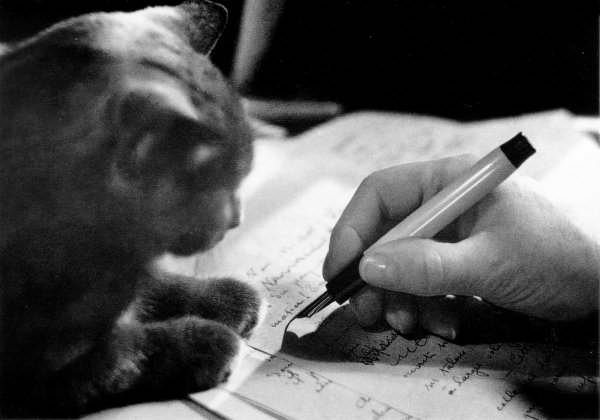 French 330: Critical Writing in FrenchThis course has for major objective to help the student to gain an understanding of French literary works through close readings of representative texts. Being an introduction to French literary history, French 330 is also an initiation to reading different genres (poetry, theater, prose) and writing about them: the students will learn to be rigorous in their writing, to organize a paper and will learn the necessary bases to go on with their French literary and cultural studies.
 Required TextMadame de Lafayette, La Princesse de Clève. 